EISLAUFCLUB WETTINGENwww.eislaufclub.chAnmeldung zum Erwachsenen EislaufkursKosten für die ganze Saison CHF 220.00 CHF 1 x pro Woche, exkl. Eintrittskosten für die KunsteisbahnBeginn der Kurse	Donnerstag	03. November 2022	Name/Vorname Läufer*in	_______________________________________Adresse/PLZ/Ort	_______________________________________Telefon Mobil	_______________________________________E-Mail Adresse	_______________________________________Geburtsdatum	_______________________________________Kurstag			__  jeden Donnerstag 	von 20:15 bis 21:15 UhrVoraussetzungen zur Teilnahme am KursMind. 16 Jahre altSicheres Stehen auf den SchlittschuhenAufbau des Trainings40 Min geführtes Training eines Trainers20 Min selbstständiges Üben  Trainer ist stetig anwesend um Hilfe und Tipps zu gebenWir bitten Sie, das Formular vollständig an Frau Jana Paice, Zelgweg 38, 5405 Dättwil oder an paice@buewin.ch zurückzusenden.InformationenDie Trainingszeiten passen sich den Schulferien der Gemeinde Wettingen an. Verpassen des Trainings ist Sache der teilnehmenden Person. Kosten können bei Vorweisen eines Arztzeugnisses zurückerstattet werden. Datum__________________	Unterschrift _____________________________Anmeldeschluss	31. Oktober 2022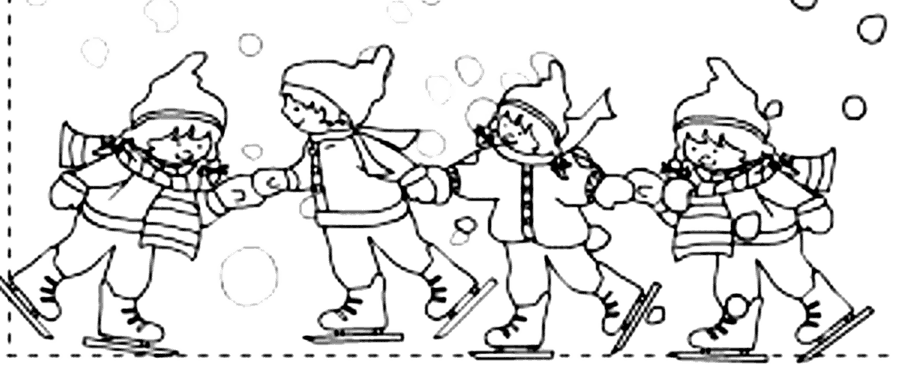 